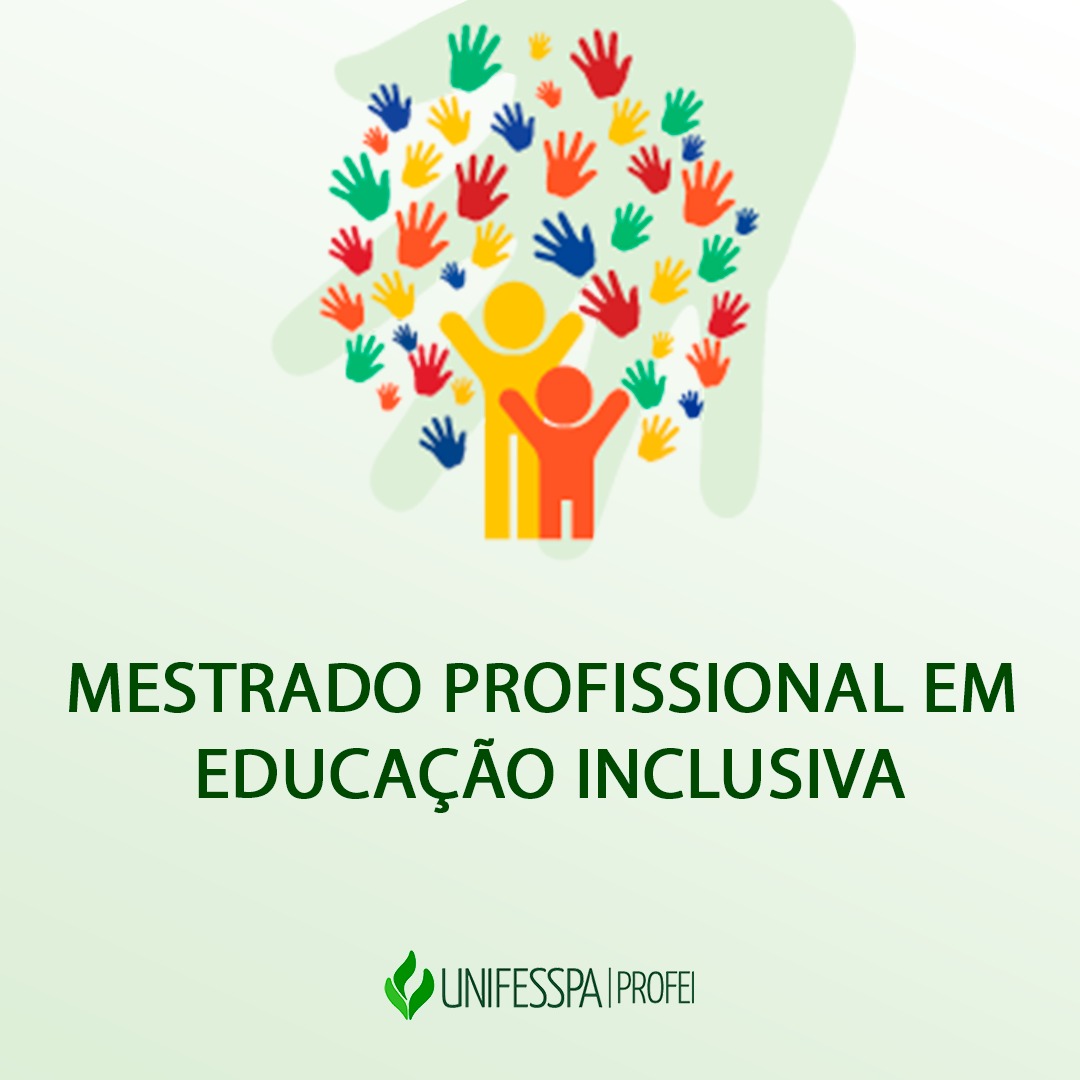 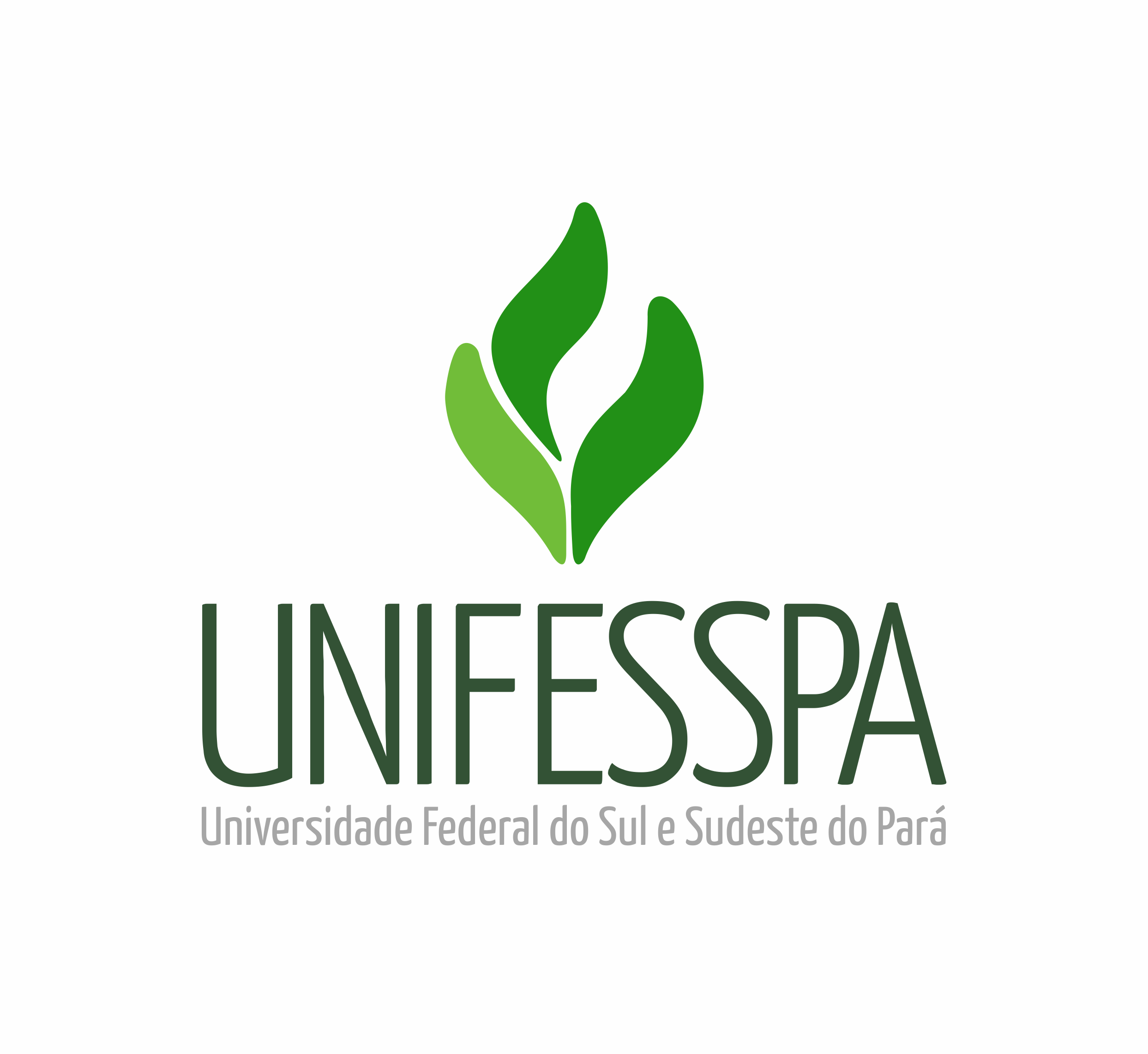 CAPA (Observação as orientações do Guia de Orientação dos trabalhos acadêmicos da Unifesspa quanto as normas)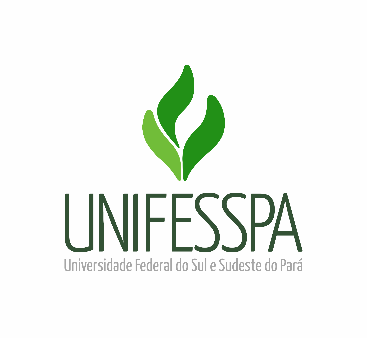 Folha de rostoErrata (quando necessário)Folha de aprovaçãoDedicatóriaAgradecimentosEpígrafeResumo (na versão para qualificação precisa haver uma versão de resumo que contemple o anúncio do objeto de pesquisa. Contextualização do tema, problema e objetivo de pesquisa. Anúncio das bases teóricas e categorias conceituais centrais a serem utilizadas para fundamentar o trabalho. Explicitação da metodologia, tipo de pesquisa, técnicas, instrumentos e procedimentos metodológicos em linhas mais gerais. O que se espera com os resultados do estudo) AbstractLista de ilustrações (se necessário)Lista de tabelas (se necessário)Lista de abreviaturas e siglas (se necessário)Sumário APRESENTAÇÃO (opcional)Aqui cada mestranda/mestranda poderá apresentar seu memorial formativo e profissional que direcionou sua trajetória para chegar ao mestrado e definir sua linha de pesquisa e objeto de estudo. É necessário traçar uma cronologia objetiva com algumas reflexões pessoais a respeito da relação trajetória e sua chegada ao mestrado e definição do foco da sua pesquisa de mestrado. Em se tratando de uma dissertação, você poderá fazer seu percurso acadêmico-formativo e atuação profissional que conduziu você a aprovação no mestrado profei e à opção por um dado objeto/tema de pesquisa na parte da apresentação.  INTRODUÇÃOREFERENCIAL TEÓRICOSeções/capítulos METODOLOGIAOutro capítulo teórico é da metodologia, que traz uma parte de fundamentação e de descrição dos procedimentos metodológicos previstos para a pesquisa. PLANEJAMENTO, DESENVOLVIMENTO E RESULTADOS DO PRODUTO EDUCACIONAL(podemos deixar um capítulo a parte para esta descrição ou ainda inserir na seção da metodologia, outra possibilidade é fazer uma descrição mais sintética aqui e por em anexo a descrição mais detalhada. Depende da decisão com o orientador e como será essa estruturação)ANÁLISE DOS DADOS/RESULTADOS E DISCUSSÃO DA DISSERTAÇÃOAqui depois de concluir a pesquisa, decidirão o nome a ser dado a este capítuloCONSIDERAÇÕES FINAIS/CONCLUSÕESREFERÊNCIASGlossário (se necessário)Apêndice (s) (se necessário)Anexo (s) (se necessário)Índice (se necessário)